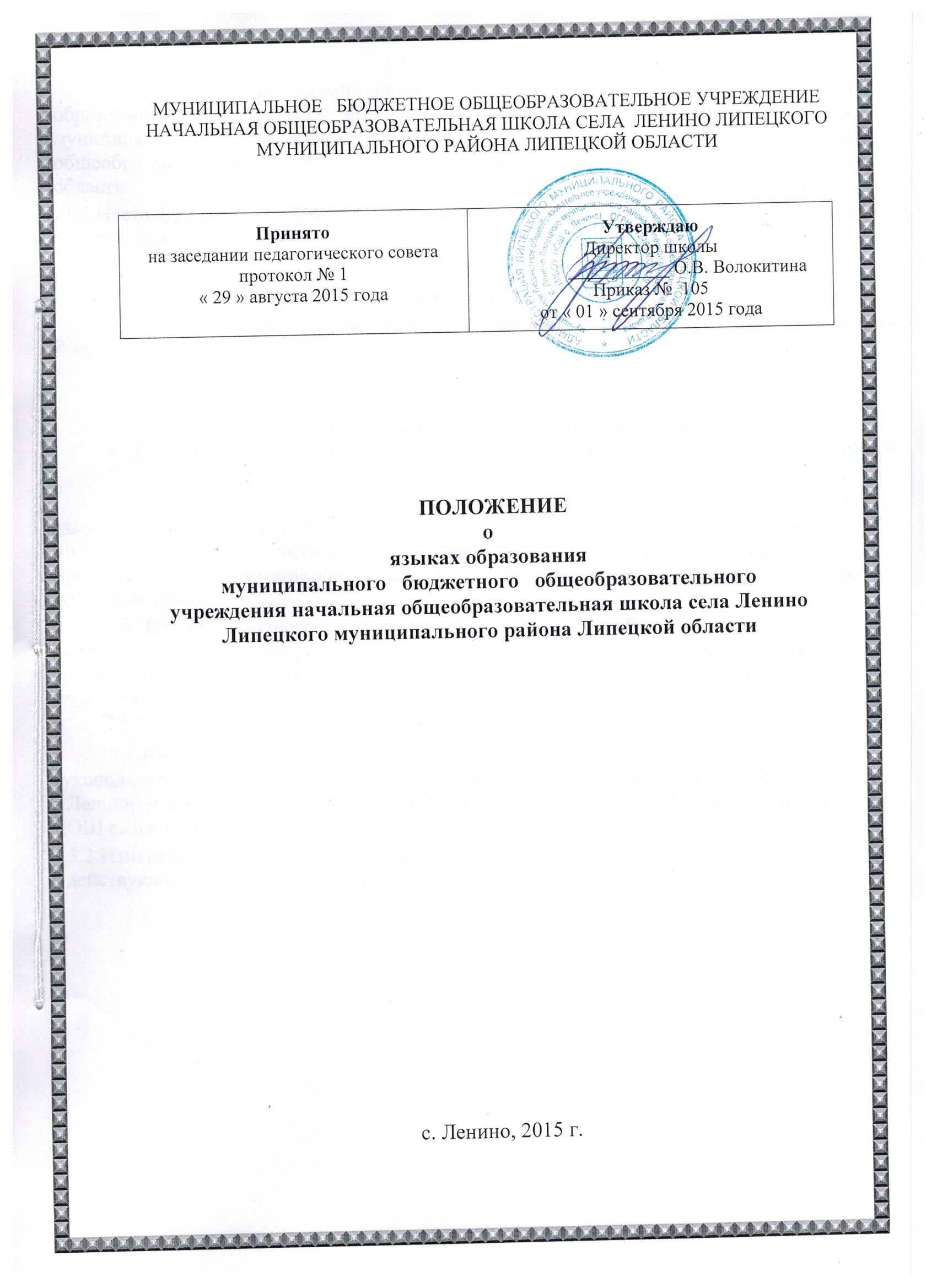 1.Общие положения  1.1.Настоящее Положение разработано на основании статьи 14 «Закона об образовании в Российской Федерации» № 273-ФЗ от 29.12.2012 г., Устава муниципального бюджетного общеобразовательного учреждения начальная общеобразовательная школа села Ленино Липецкого муниципального района Липецкой области.   1.2.Настоящее Положение определяет язык образования в МБОУ НОШ с. Ленино (далее – Учреждение).  2.Язык образования в Учреждении 1.В Учреждении гарантируется получение образования на государственном языке Российской Федерации. В Учреждении образовательная деятельность осуществляется на государственном языке Российской Федерации, а именно русском языке. Освоение основ русского языка (в том числе основ грамоты русского языка) осуществляются в соответствии с федеральными государственными образовательными стандартами.  4.Право на получение дошкольного образования на родном языке из числа языков народов Российской Федерации, а также право на изучение родного языка из числа языков народов Российской Федерации реализуется в пределах возможностей, предоставляемых системой образования, в порядке, установленном законодательством об образовании.  2.5. Изучение родного языка из числа языков народов Российской Федерации в рамках имеющих государственную аккредитацию    образовательных программ осуществляются в соответствии с федеральными государственными образовательными стандартами. Заключительные положения  3.1.Настоящее положение вступает в силу с момента издания приказа руководителя «Об утверждении «Положения о языках образования в МБОУ НОШ с.  Ленино и действует до принятия нового «Положения о языках образования в МБОУ НОШ с. Ленино».    3.2.Изменения в настоящее Положение могут вноситься Учреждением в соответствии с действующим законодательством и Уставом МБОУ НОШ с. Ленино. 